第一步：登录商户中心（登录网址：www.zuobiaoqian.com）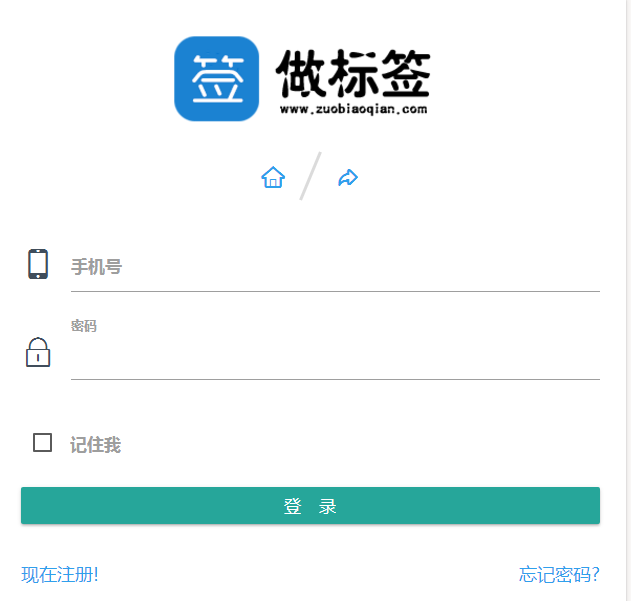 第二步：绑定店铺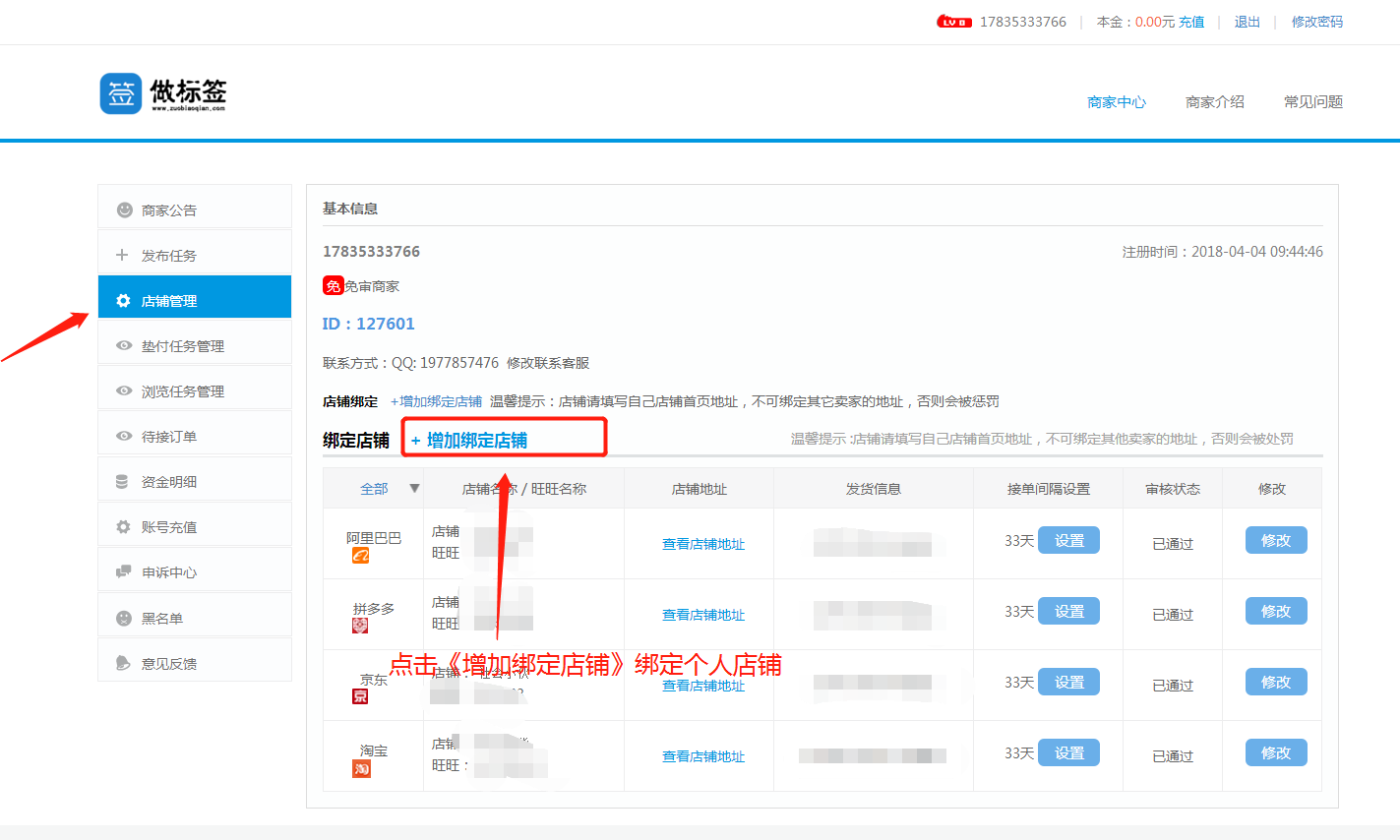 第三步：充值线下打款到平台官方银行账户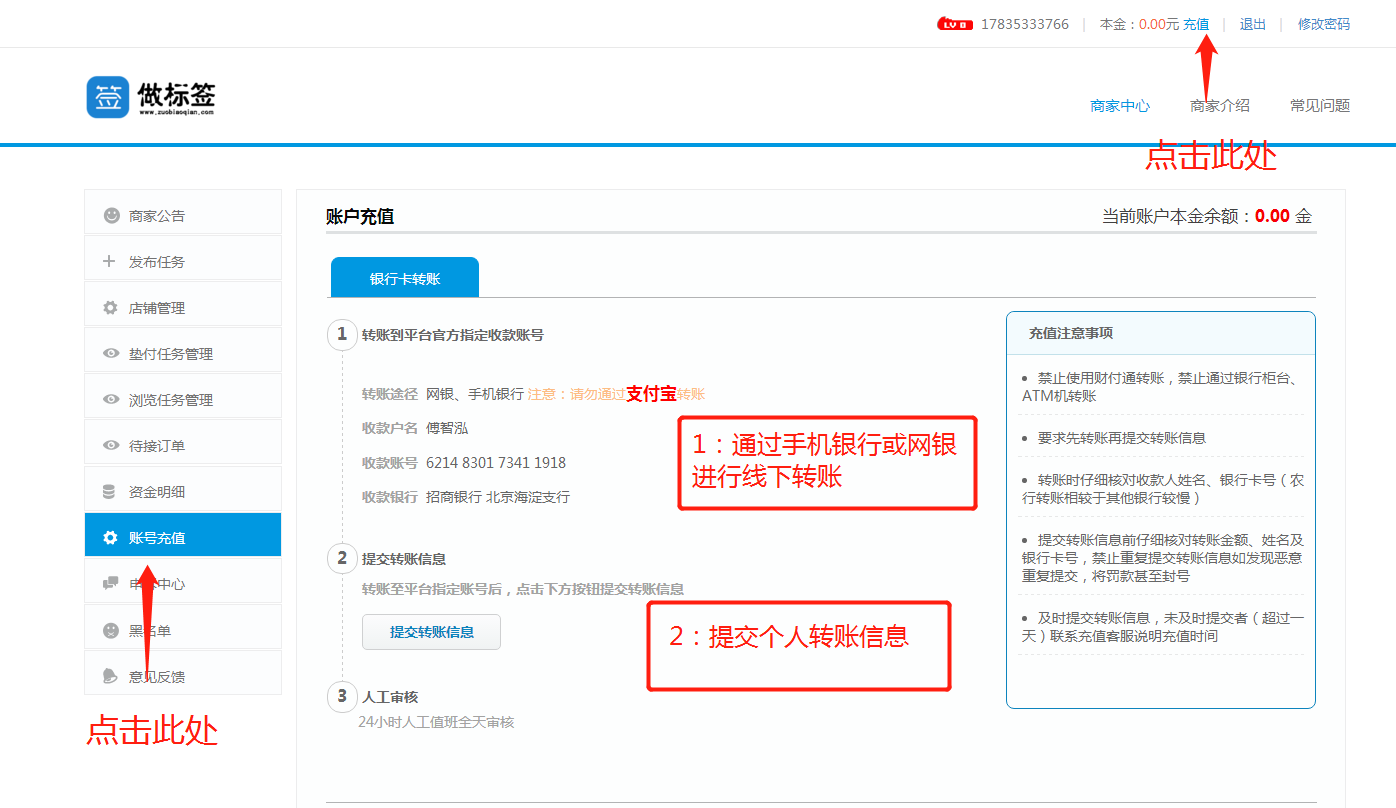 ②：提交打款信息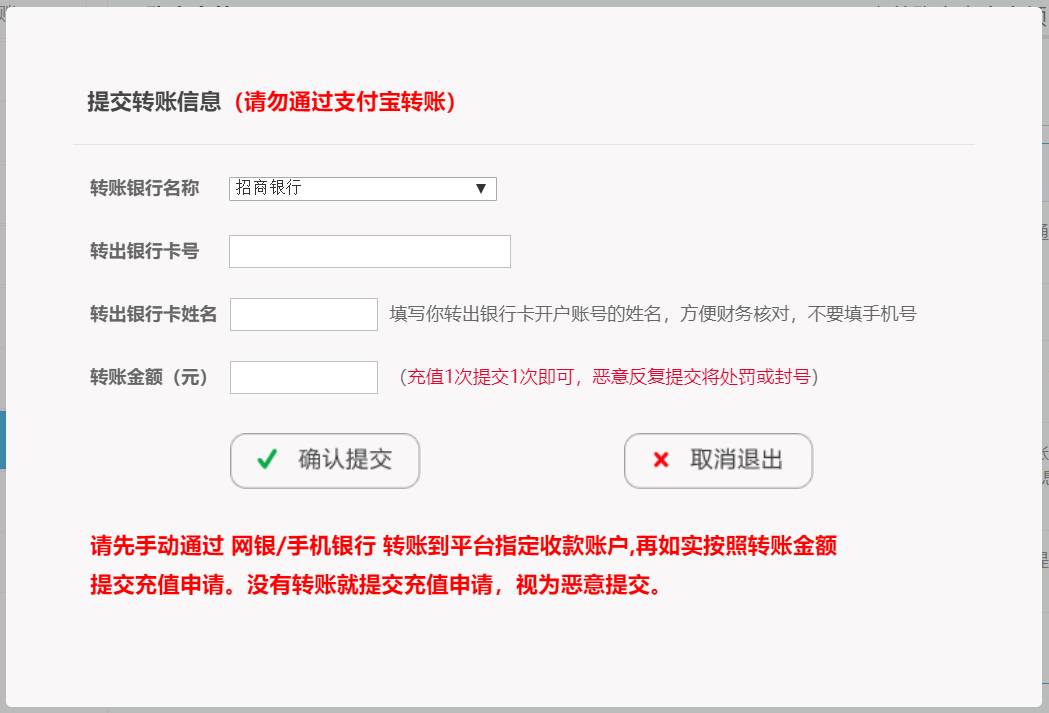 第四步：发布任务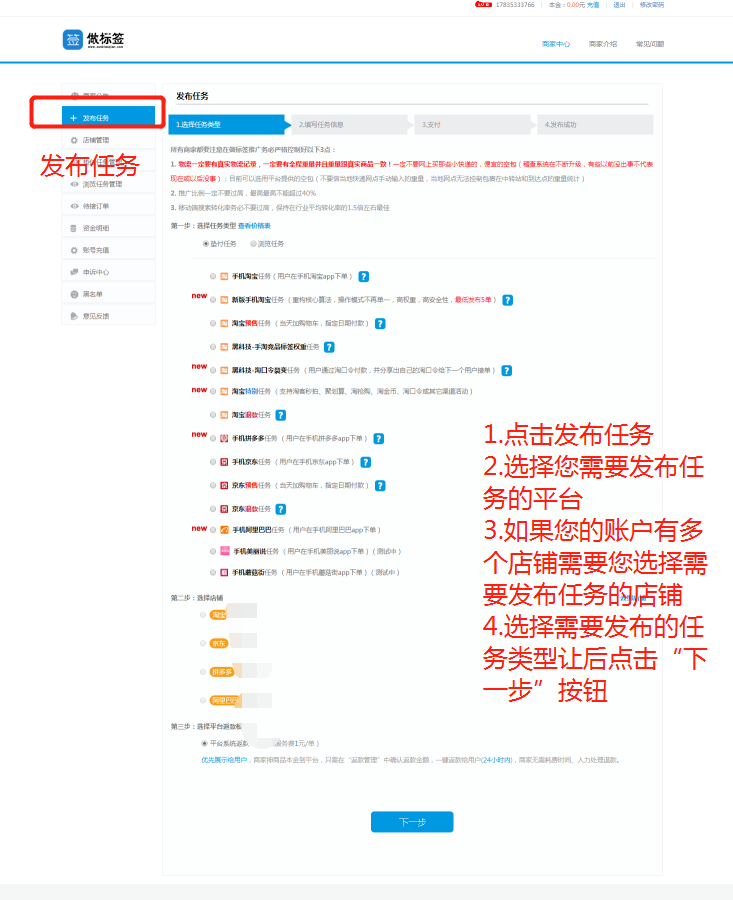 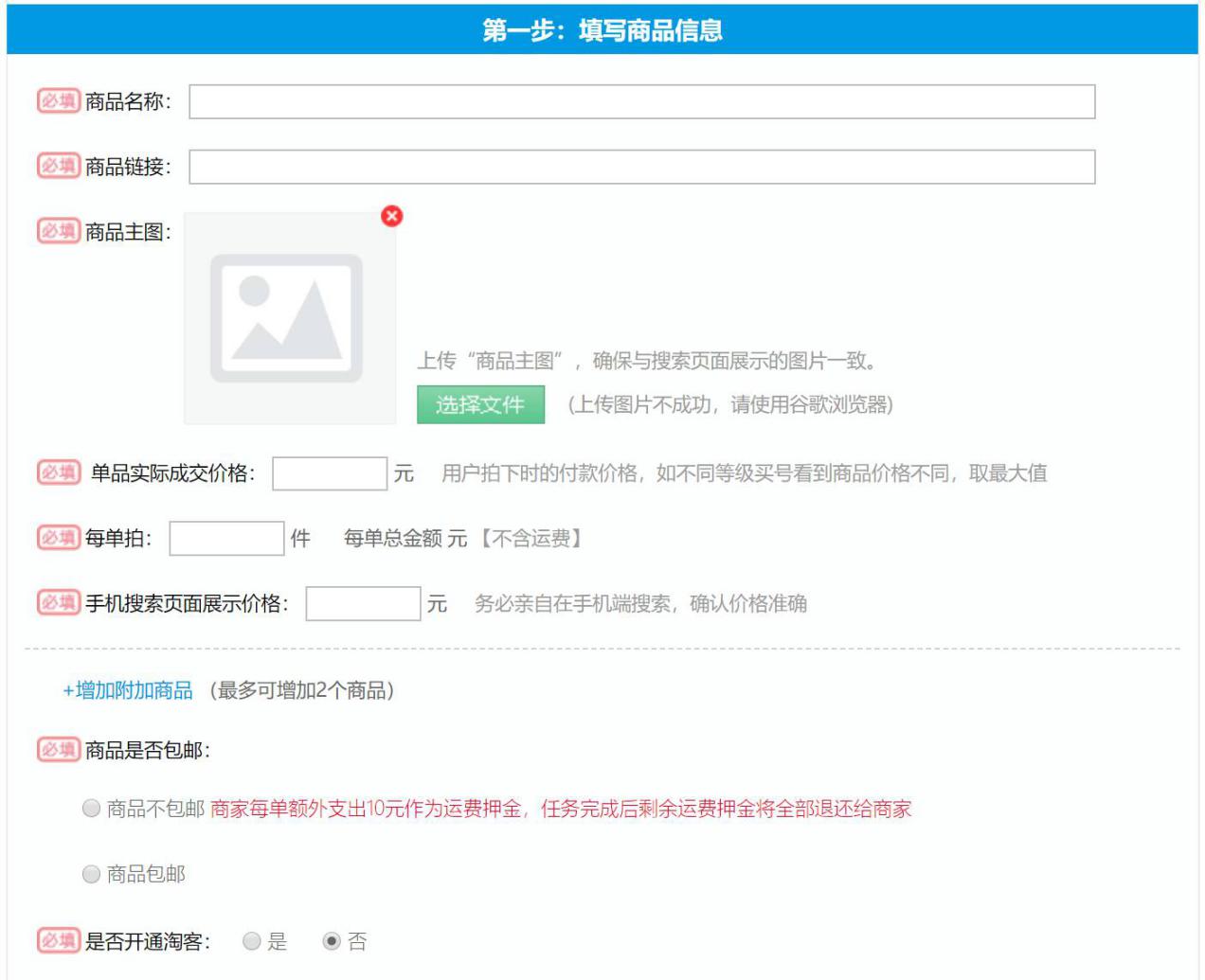 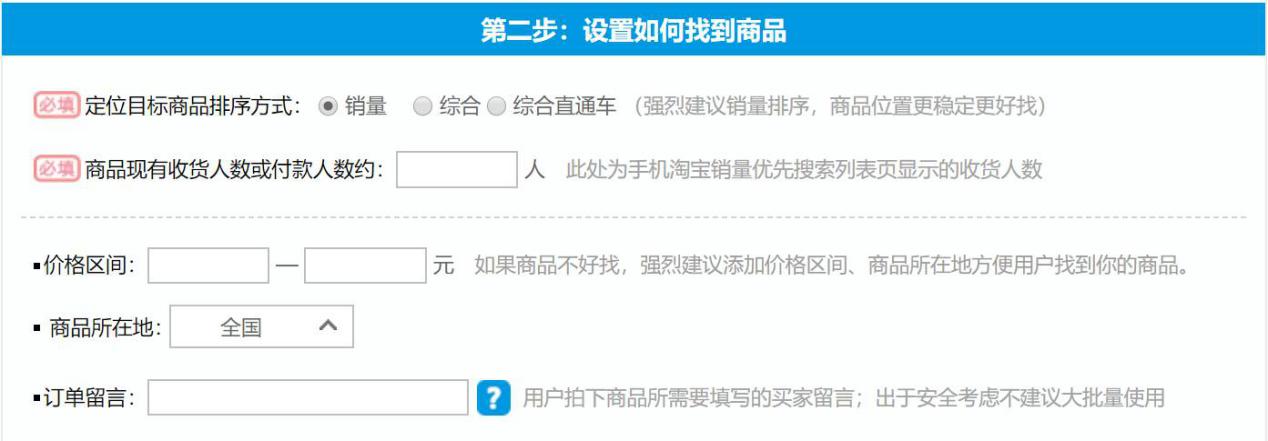 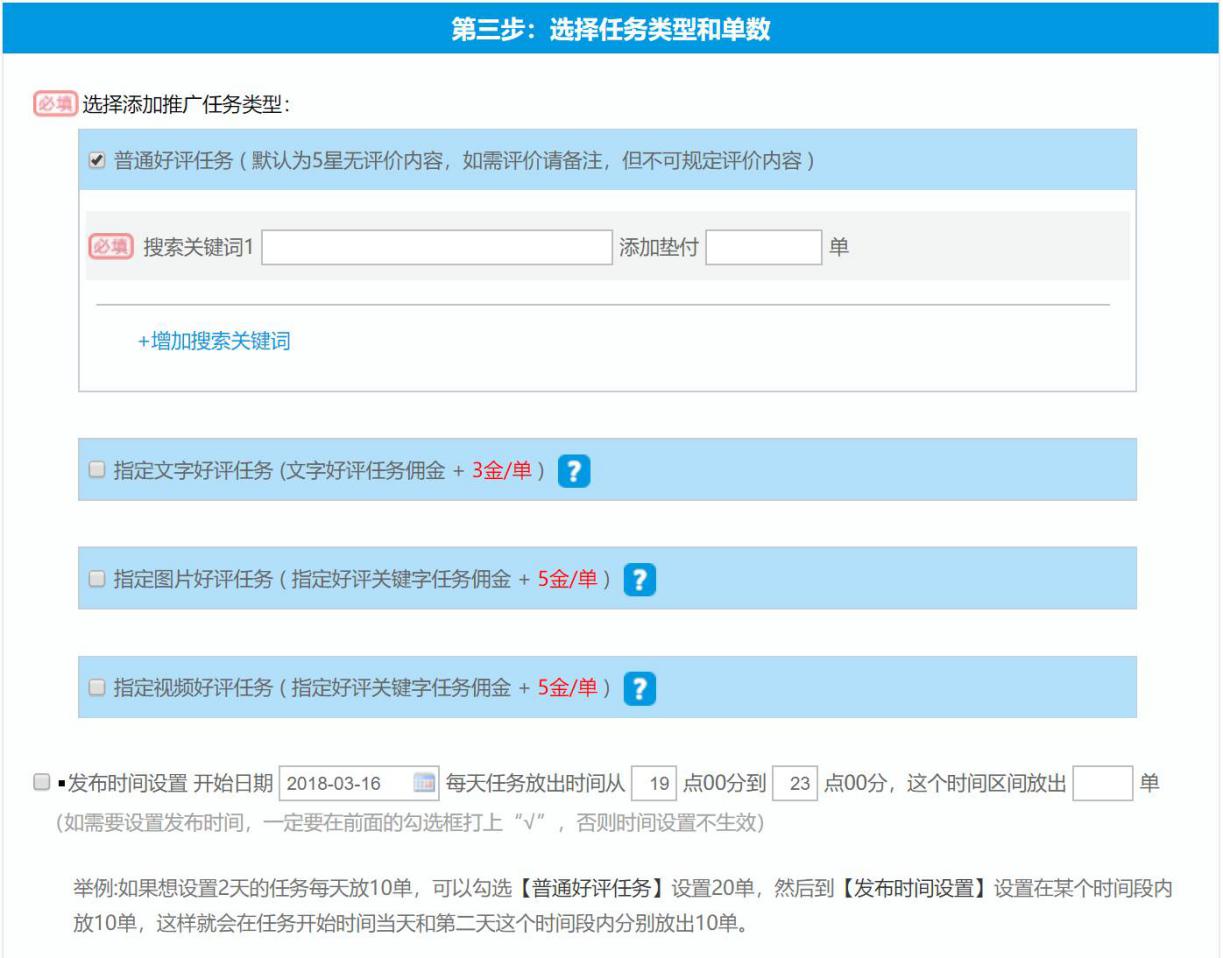 以上任务类型可选择，根据不同任务类型按照提示填写！！！！！！！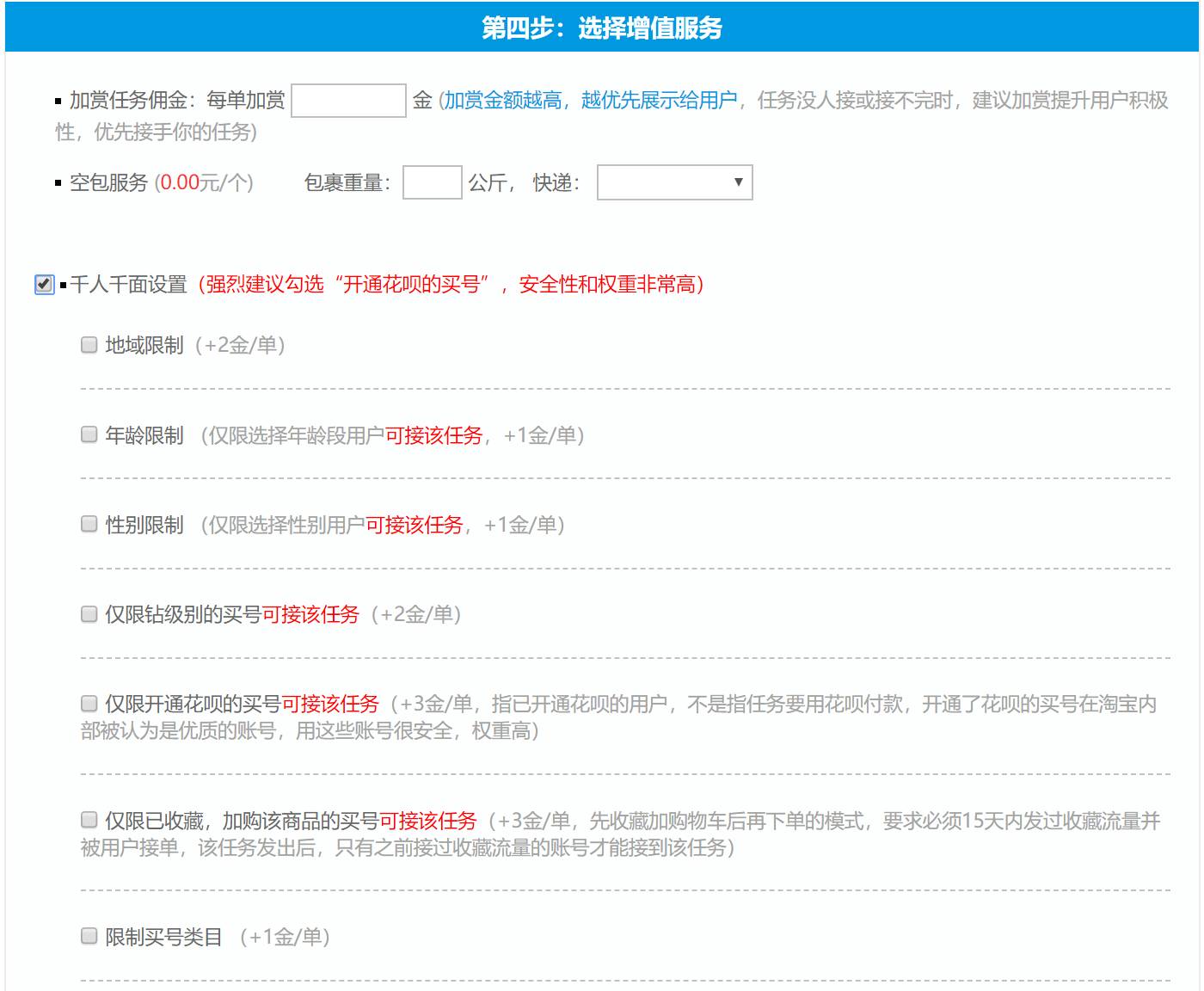 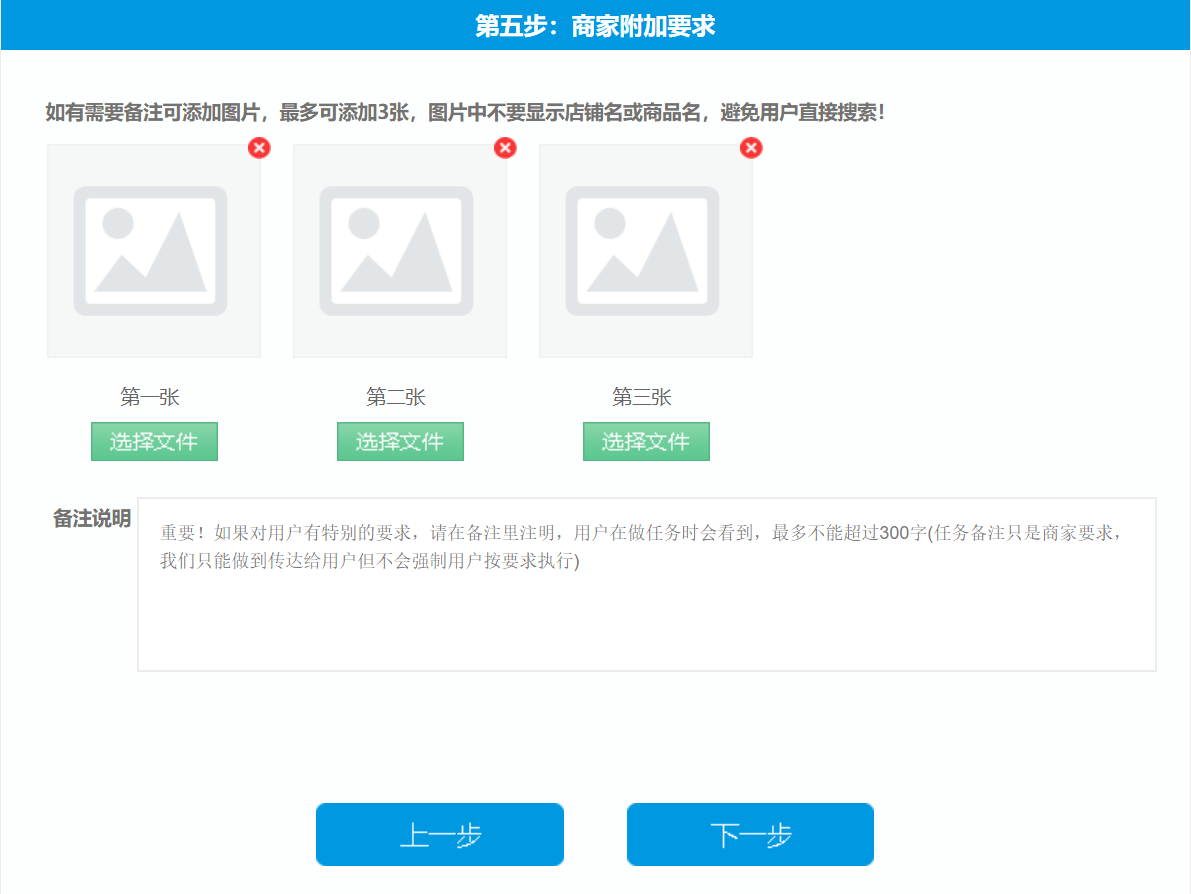 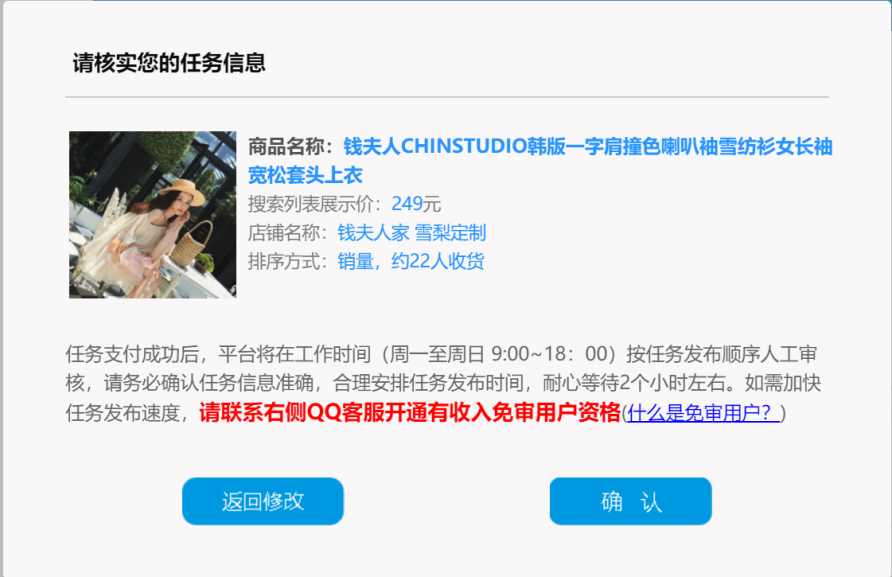 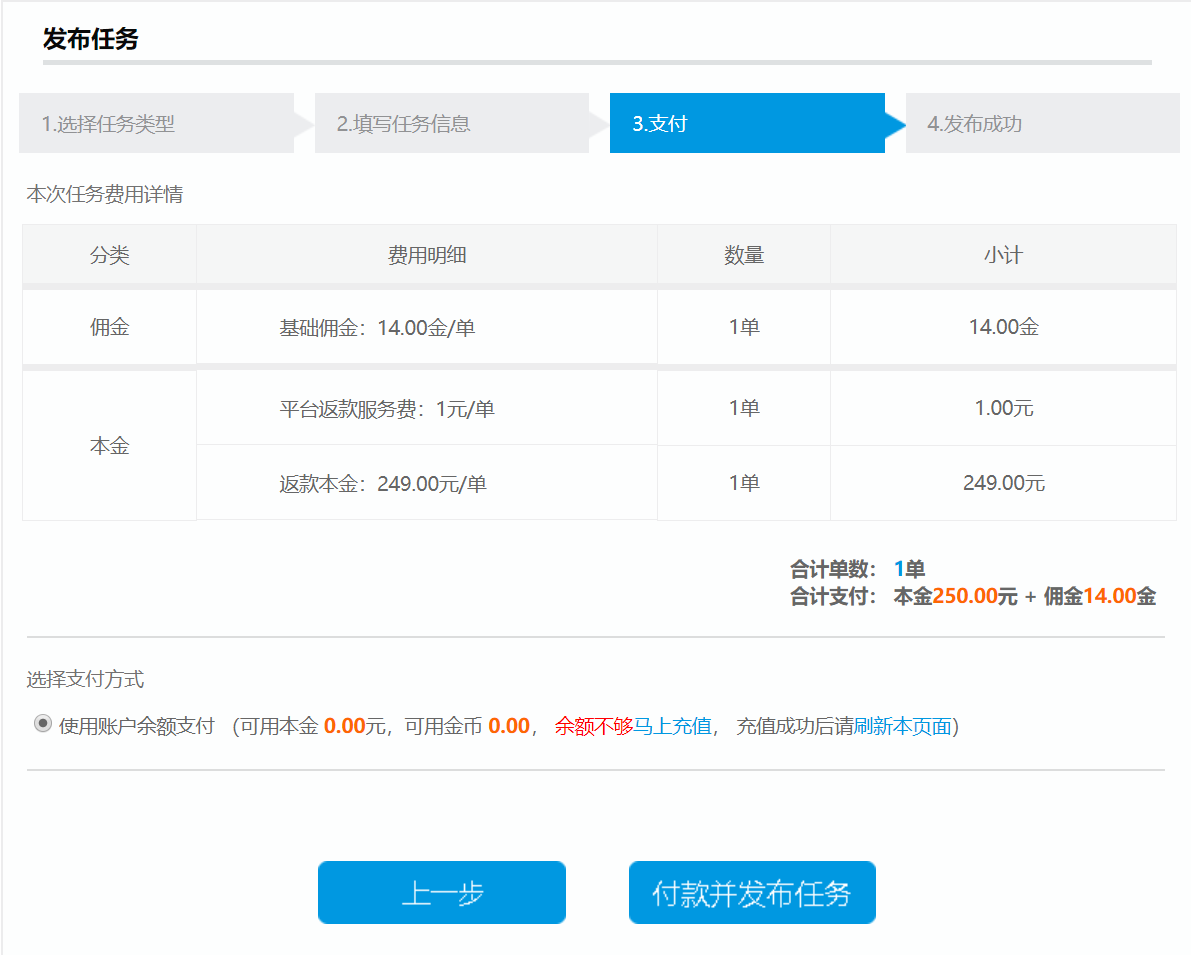 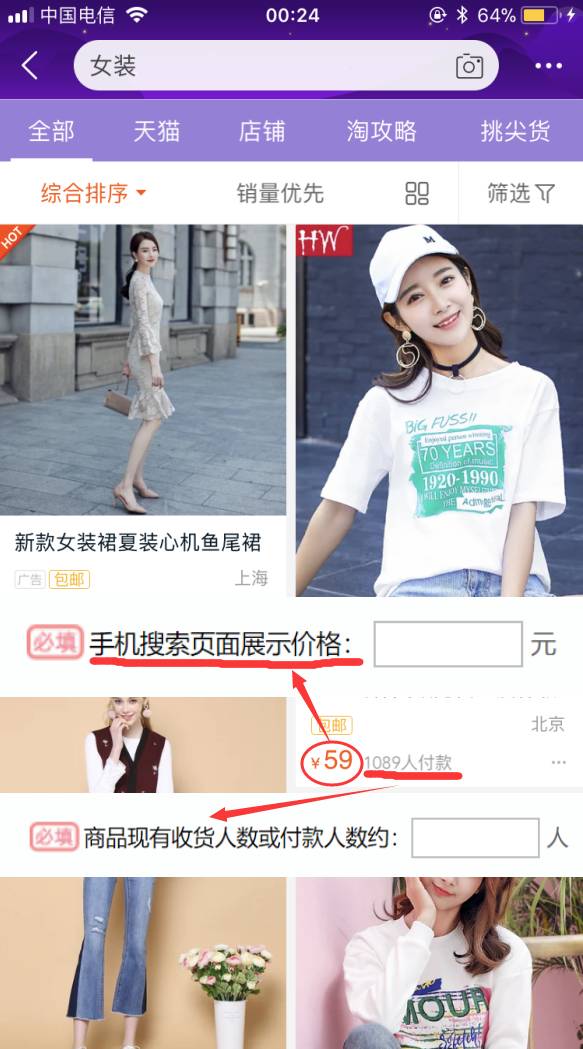 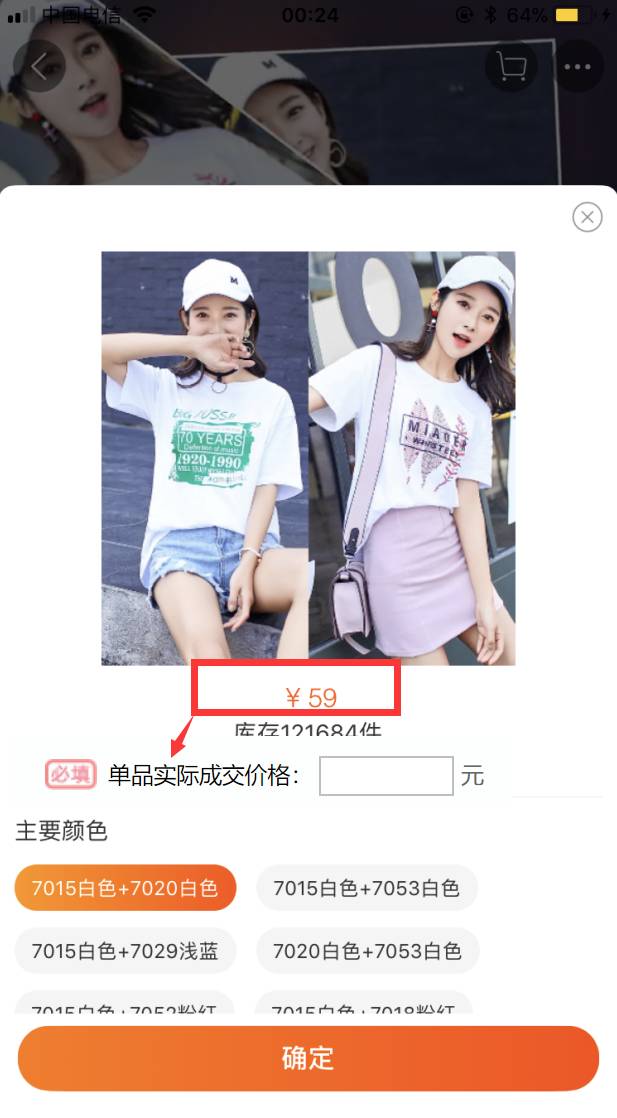 